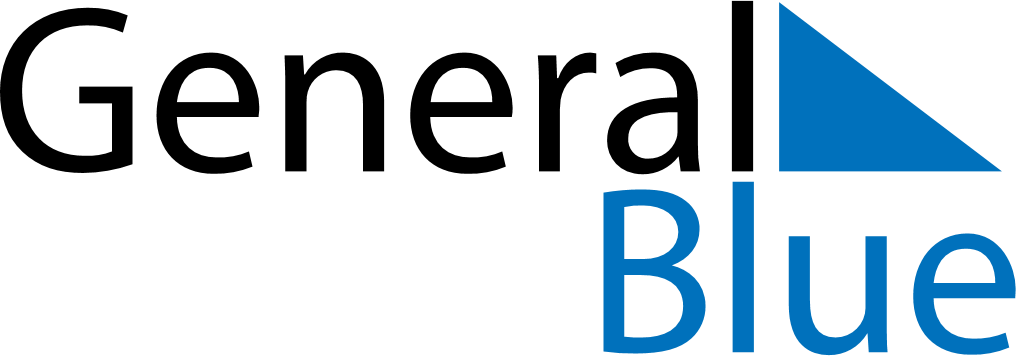 Daily PlannerNovember 24, 2024 - November 30, 2024Daily PlannerNovember 24, 2024 - November 30, 2024Daily PlannerNovember 24, 2024 - November 30, 2024Daily PlannerNovember 24, 2024 - November 30, 2024Daily PlannerNovember 24, 2024 - November 30, 2024Daily PlannerNovember 24, 2024 - November 30, 2024Daily Planner SundayNov 24MondayNov 25TuesdayNov 26WednesdayNov 27ThursdayNov 28 FridayNov 29 SaturdayNov 30MorningAfternoonEvening